Этапы занятияПриложение 1Город Бобров расположен на правом берегу реки Битюг (приток Дона).Основан город в 1698 году. Примечательный симпатичной уездной архитектурой, красивым пейзажем и неповторимым для райцентра колоритом. Названием своим обязан он водившимся здесь бобрам. Этот пушной зверь даже изображён на гербе города.Основные достопримечательности города:1. Краеведческий музей.2. Аллея Славы.3. Музей военной техники под открытым небом.4. Храм Успения Пресвятой Богородицы города Боброва.5. Церковь Покрова Пресвятой Богородицы.Население: 20 000 человек.Приложение 2Город Острогожск или «Воронежские Афины»,  как в XIX в. называли этот провинциальный уездный город, славящийся своей просвещенностью. Город возник в первой четверти XVII века по указанию царя Алексея Михайловича. Острогожск был основан в 1652 году как военная крепость. Основные достопримечательности города: 1. Дом-музей И.Н. Крамского.2. Музей имени И.Н. Крамского.3. Дом Маршака. 4. Городской сад.5. Здание Учительской женской семинарии.Население: 31 829 человек.Приложение 3Город Богучар расположен на реке Богучарке, в 232 км от Воронежа. Несмотря на то, что Богучар – небольшой городок, исторически сложилось так, что он окружен заповедными землями и памятниками природы. Основные достопримечательности города: памятники и братские могилы времен Великой Отечественной войны, здания дореволюционной постройки, являющиеся памятниками архитектуры, живописные пейзажи, дух свободы и истории. Население: 11 000 человек.Приложение 4Город Новохоперск расположен на правом берегу реки Хопёр , в 202 км от Воронежа.Окрестности Новохопёрска необычайно хороши. Стоит спуститься с крутогорья на окраине города, и сразу же на другом берегу реки можно увидеть леса Хопёрского заповедника. На территории заповедника богата водная растительность, насчитывающая 109 видов растений.Город Новохопёрск – центр большого района. Потому многие промышленные предприятия заняты переработкой сельскохозяйственной продукции. Население-6000 человек.Этапы занятияМетоды и приемы работы. Образовательные технологии Форма деятельностиДеятельность учителяДеятельность ученикаДеятельность ученика1.Организационный этапСловесный методФронтальнаяПриветствие учащихся, проверка готовности к уроку.- Ребята, сегодня у нас необычный урок! Мы отправимся на экскурсию по Золотому Кольцу Воронежской области (Звучит аудиозапись «Начинается посадка на рейс по Золотому Кольцу Воронежской области»). Приветствуют учителя. Демонстрируют готовность к уроку.Приветствуют учителя. Демонстрируют готовность к уроку.2.Мотивация учебной деятельности учащихсяПсихологическая установкаФронтальная, индивидуальная- Ребята, приготовьте билеты. Красный билет готовит, тот кто,  не совсем готов, но другого выбора нет. А зелёные, тот кто, полон сил и готов путешествовать. Проходим на посадку и предъявляем билеты подняв их вверх).  И так мы отправляемся, прошу всех занять свои места!(Звучит аудиозапись «пристегнули ремни…»)                                                                           У учащихся на партах билеты двух цветов, они выбирают один из предложенных.Занимают свои рабочие места.У учащихся на партах билеты двух цветов, они выбирают один из предложенных.Занимают свои рабочие места.3.Актуализация знанийСловесный метод: опросПроблемный вопросФронтальная- Нам предстоит проехать в одну сторону 340 км, а сколько это в метрах?- Какой буквой обозначается расстояние? - Время нашей поездки в одну сторону 4 ч 44 мин, а сколько это в минутах? - Какой буквой обозначается время? - Посмотрите, пожалуйста, на величины и скажите, какой величины не хватает? - Какой буквой обозначаем?340000мS284минtскоростьV340000мS284минtскоростьV4.Постановка цели и задач урокаОпросФронтальная- Где мы можем встретить такие понятия, как скорость, время и расстояние?- Какие цели и задачи нашей экскурсии?Задачи на движение.Закрепить навыки решения задач на движение, узнать интересные факты про города в Воронежской области. Задачи на движение.Закрепить навыки решения задач на движение, узнать интересные факты про города в Воронежской области. 5. Работа по теме урокаСамостоятельная работа Фронтальная, индивидуальная- Мы с вами еще в пути, перед прибытием в первый город, давайте заполоним наши дневники путешествия (Открыли тетради и записываем дату). - Путешественники старались запомнить все свои переживания и ощущения. Дневники путешествий были неотъемлемой частью поездки. Многие из них до сих пор используются, как документы эпохи.                                                                       - И так, мы прибыли в первый город. Это Бобров. 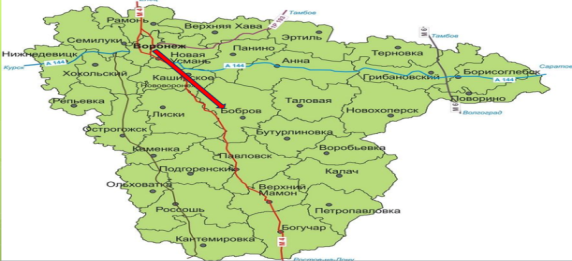 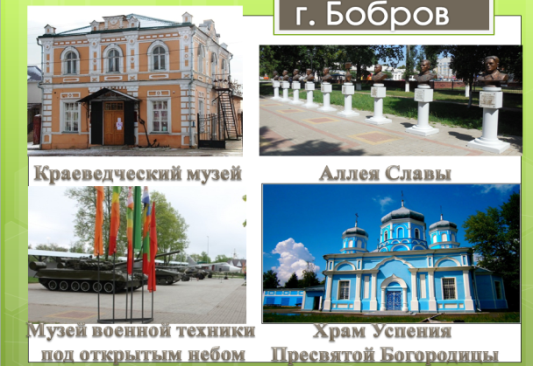 - Отправляемся дальше. Следующий город, который мы посетим – это Острогожск. 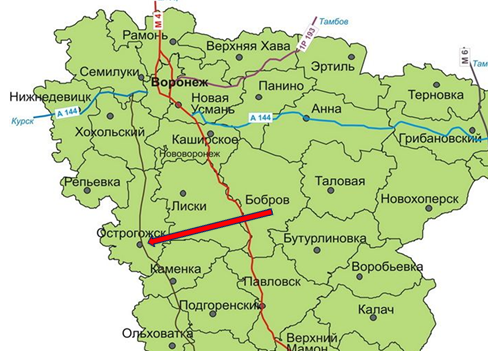 - Давайте посчитаем, за какое время мы доедим, если расстояние от Боброва до Острогожска 99000 м, а скорость автобуса 1100м/мин. За какое время проедет автобус данное расстояние?- Мы прибыли!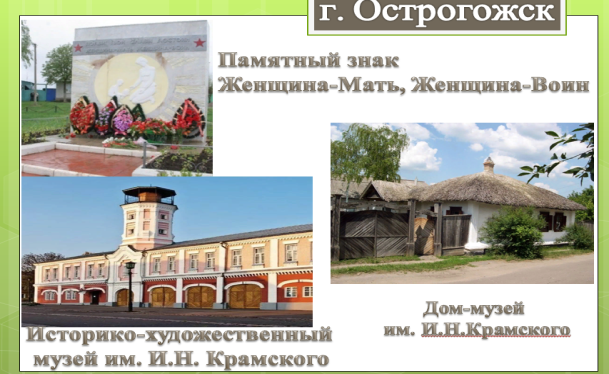 - Мы с вами едем дальше и проезжаем через Павловск.  Давайте посмотрим в окошко и посчитаем, сколько памятников архитектуры находится в Павловске. 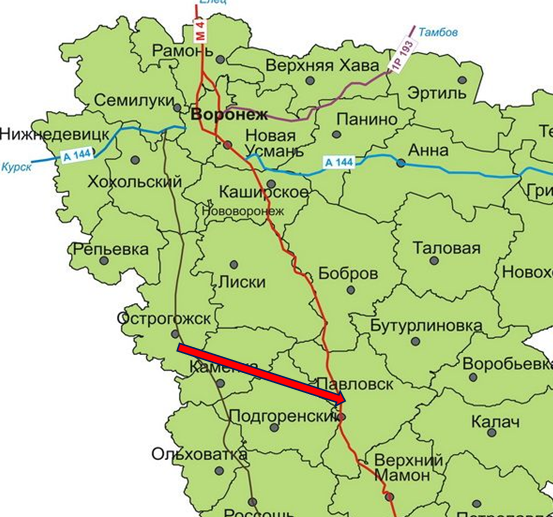 Учащиеся решают выражение самостоятельно:1000: (347-327)-7= 43- У кого какие ответы получились?- В городе Павловске на государственной охране состоят 43 памятника архитектуры из них 7 федерального значения.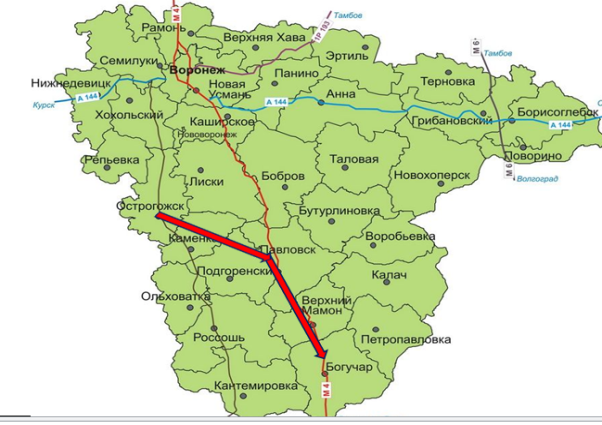 - Какое расстояние мы проедем от Острогожска до Богучара, если мы будем ехать 3 часа со скоростью 70 км/ч? - И так, мы прибыли в Богучар.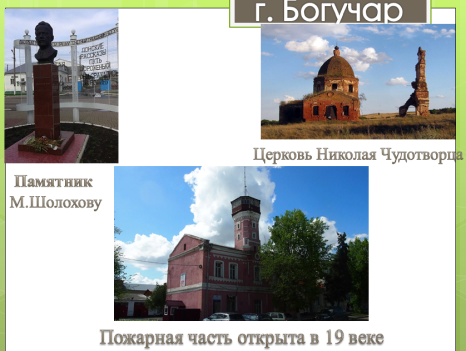 - Едем дальше…Следующий город, который мы посетим – это Новохоперск. 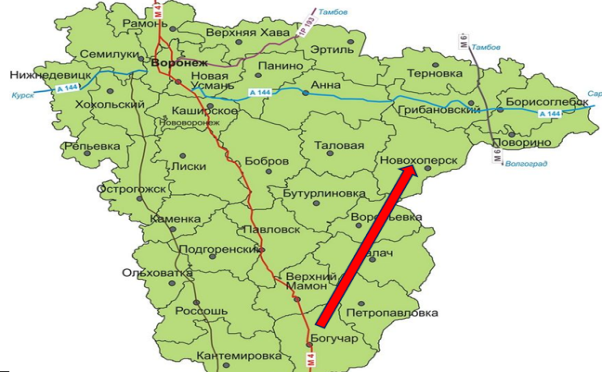 - Расстояние от Богучара до Новохоперска 240  км, время в пути 4 часа. С какой скоростью мы двигались? - Мы прибыли! 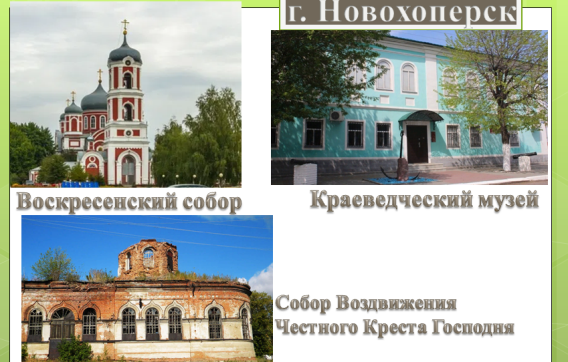 Открывают тетради и записывают дату.Сообщение ученика о городе Бобров (Приложение 1). Учащиеся записывают решение задачи. (99000:1100=90=1ч30мин)Сообщение ученика о городе Острогожск (Приложение 2). Выполняют задание.Ответы учащихся.Учащиеся записывают решение задачи.(70*3=210км)Сообщение ученика о городе  Богучар (Приложение 3). Учащиеся записывают решение задачи.(240 : 4=60 км/ч)Сообщение ученика о городе  Новохоперск (Приложение 4). Открывают тетради и записывают дату.Сообщение ученика о городе Бобров (Приложение 1). Учащиеся записывают решение задачи. (99000:1100=90=1ч30мин)Сообщение ученика о городе Острогожск (Приложение 2). Выполняют задание.Ответы учащихся.Учащиеся записывают решение задачи.(70*3=210км)Сообщение ученика о городе  Богучар (Приложение 3). Учащиеся записывают решение задачи.(240 : 4=60 км/ч)Сообщение ученика о городе  Новохоперск (Приложение 4). ФизкультминуткаФизкультминуткаФизкультминуткаФизкультминуткаФизкультминуткаФизкультминутка6. Продолжаем работать по теме урокаУстный счетФронтальная, индивидуальная- Нам необходимо заправится. Давайте вычисли сумму, которую нам необходимо заплатить на заправке  (Учебник стр.16 задание на полях по цепочке 3 ряд)- Нам необходимо заправится. Давайте вычисли сумму, которую нам необходимо заплатить на заправке  (Учебник стр.16 задание на полях по цепочке 3 ряд)Выполняют устно задание.7.Самостоятельная работа учащихсяРабота с таблицейиндивидуальная- Пришло время отправляться обратно и по представленным данным построим диаграмму расстояния городов от Воронежа. 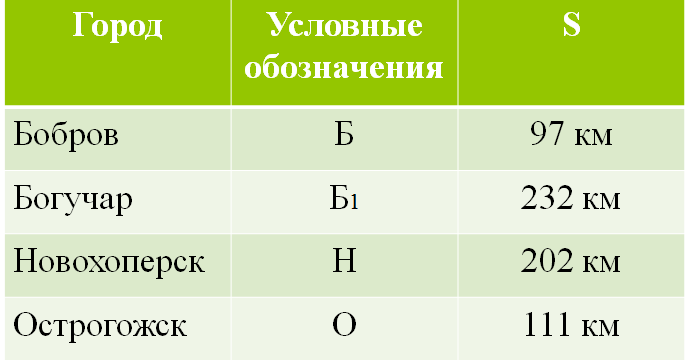 - Пришло время отправляться обратно и по представленным данным построим диаграмму расстояния городов от Воронежа. Выполняют задание.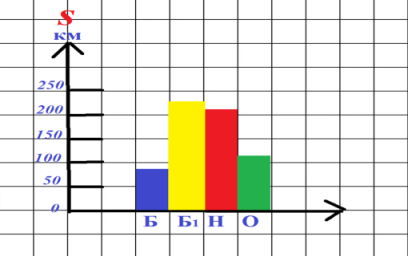 8. Рефлексия. Подведение итого урокаСловесный метод: беседа ВзаимооцениваниеМетод «светофор»Фронтальная, индивидуальная-Ребята, давайте построим маршрут нашей экскурсии.-На что похож наш маршрут? (Замкнутая ломанная)- Что мы сегодня узнали нового?- Какие знания закрепляли?- Какие задания выполняли?- Над задачами какого вида сегодня работали?Выберите одну  фразу для соседа по парте: «Ты молодец!», «Я доволен твоей работой на уроке»,«Ты мог бы поработать лучше».- Мы с вами почти приехали,  впереди светофор. Если вам сегодня на уроке было легко и интересно выполнять задания, возьмите карточку  желтого  цветом, если у вас на уроке возникали какие-то затруднения – то зеленого, если задания для вас были трудными – красного  цветом.  Выставление оценок и выдача домашнего задания.-Ребята, давайте построим маршрут нашей экскурсии.-На что похож наш маршрут? (Замкнутая ломанная)- Что мы сегодня узнали нового?- Какие знания закрепляли?- Какие задания выполняли?- Над задачами какого вида сегодня работали?Выберите одну  фразу для соседа по парте: «Ты молодец!», «Я доволен твоей работой на уроке»,«Ты мог бы поработать лучше».- Мы с вами почти приехали,  впереди светофор. Если вам сегодня на уроке было легко и интересно выполнять задания, возьмите карточку  желтого  цветом, если у вас на уроке возникали какие-то затруднения – то зеленого, если задания для вас были трудными – красного  цветом.  Выставление оценок и выдача домашнего задания.Выполняют задание. 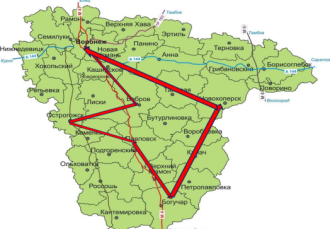 Ответы учащихся.Оценивают работу соседа по парте.Учащиеся выбирают карточки определенного цвета на своё усмотрение.